Pytania nr. 1: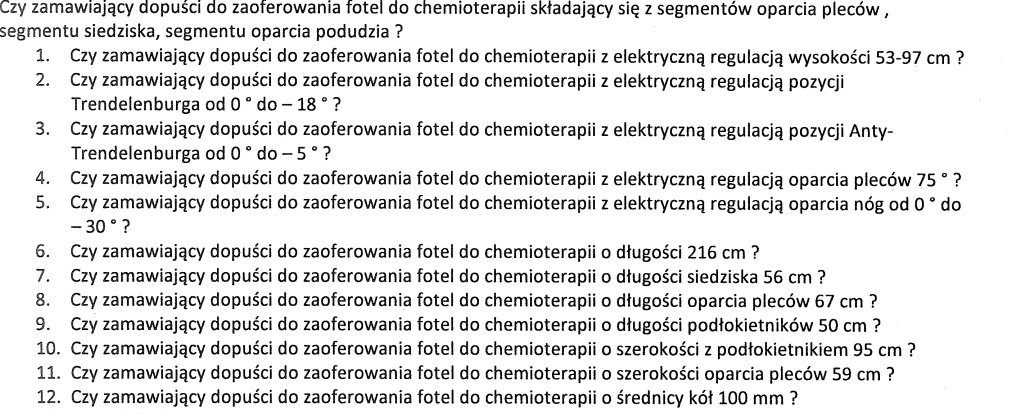 Odp.: Zamawiający dopuszcza fotel o powyższych parametrach.Pytanie nr. 2: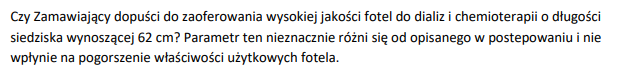 Odp.: Zamawiający dopuści fotel z powyższym siedziskiem.Pytanie nr. 3:„zwracamy się z wnioskiem o dopuszczenie wysokiej jakości foteli do chemioterapii o parametrach jak niżej:Ad. 3 Składa się z trzech segmentów: oparcia nóg, siedziska oraz oparcia pleców (segment nóg i siedziska scalony w celu łatwiejszego utrzymania czystości)Ad. 5 Konstrukcja metalowa, kolumnowa, pozwalająca na łatwe utrzymanie czystości bez konieczności mycia i dezynfekcji każdego z elementów metalowych.Ad 8 Fotel wyposażony w szerokie podłokietniki z możliwością zmiany kąta położenia, zapewniające wygodę użytkowania. Element demontowany bez konieczności użycia narzędzi. Ad. 10 Parametry techniczne:Elektrycznie regulowana wysokość: 55 - 70 cmElektryczna regulacja pozycji Trendelenburga: 14°Elektryczna regulacja pozycji siedzącej lub leżącej, dla każdej wyraźnie oznakowany przyciskElektryczna regulacja oparcia pleców: 80°Elektryczna regulacja oparcia nóg : 30°Długość : 210cmSzerokość siedziska : 60cmDługość siedziska: powyżej 50cmPodłokietnik szerokość: 15cmPodłokietnik długość: 57cmSzerokość z podłokietnikiem: regulowana 78 lub 90 cmSzerokość oparcia pleców : 60cmDługość oparcia nóg : powyżej 62cmSzerokość oparcia nóg : 60cmDługość oparcia głowy : powyżej 21cmZakres regulacji oparcia stóp: powyżej 0-17cmMax obciążenie: 200kgŚrednica kół: 75 lub 100mmPozostałe zapisy bez zmian. „Odp.: Zamawiający dopuszcza powyższe rozwiązanie. 